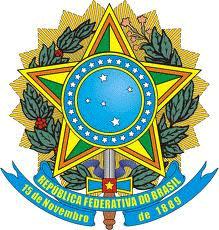 ANEXO 2AVALIAÇÃO DO DESEMPENHO DO CANDIDATO À BOLSADISCENTE: ___________________________________________________________☐MESTRADO      ☐DOUTORADO*PARA O MESTRADO E PARA O DOUTORADO – ÚLTIMOS CINCO ANOS (2017 a 2021) + ano vigente (2022) até a data de entrega do material com exceção do item 5 e 6.A ANÁLISE DOS CRITÉRIOS OBSERVADOS ABAIXO SERÁ REALIZADA COM COMPROVAÇÃO ANEXADA À ESTE DOCUMENTO EM UM ARQUIVO PDF. OS DOCUMENTOS DEVERÃO ESTAR ORGANIZADOS, PAGINADOS E NUMERADOS DE ACORDO COM A ORDEM ABAIXO. ACRESCENTAR O NÚMERO DAS PÁGINAS (PODE SER MANUALMENTE) DOS DOCUMENTOS COMPROBATÓRIOS CORRESPONDENTES A CADA ITEM ABAIXO.DOCUMENTOS FORA DE ORDEM E/OU FALTOSOS NÃO SERÃO CONSIDERADOS NA PONTUAÇÃO.FAVOR NÃO DELETAR OS ITENS NÃO PONTUADOS NAS TABELAS ABAIXO.Caso necessário inserir mais linhas nos itens.Importante: Não anexe documentos que não se adequem aos critérios, em número superior ao solicitado ou que foram realizados/ publicados fora do período estabelecido.1. Participação em eventos científicos.2. Artigos publicados ou comprovadamente aceitos.Serão utilizados os critérios da Capes da área Medicina 1 para classificação dos artigos de acordo com o fator de impacto e/ou base indexada DE ACORDO com a tabela abaixo. Produção científica no formato de “cartas ao editor” NÃO será aceita neste item. Comprovar APENAS com a primeira página do artigo (contendo os autores, título e referência da revista).Obs: - Não serão aceitos neste item artigos no formato do tipo “Carta ao editor”, “resposta à carta ao editor”, “perspectivas”, editoriais ou similares e protocolos de estudo”.- Não serão aceitos neste item artigos publicados em revistas consideradas “predatórias”. A comissão de bolsa terá a prerrogativa dessa classificação baseada nas bases de indexação, no Journal Citation Reports – JCR e/ou SCImago.- Os estratos e pontuação serão calculados a partir do percentil do periódico – Journal Impact Percentile – JIF Percentile, obtidos pelo Journal Citation Reports (JCR-Clarivate) ou pelo Scopus-Elsevier.- Periódicos não indexados no Journal Citation Reports (JCR-Clarivate) ou pelo Scopus-Elsevier, serão classificados como C.- Critérios Capes - Área Medicina 1:*Quando não tiver classificação, deixar em branco.3. Resumos ou resumos expandidos publicados em anais de congressos ou suplemento de periódicos (0,1 ponto/resumo). Máximo 15 itens. Pontuação Máxima 1,5 pontos. Comprovar com a cópia do resumo nos anais ou certificado de apresentação deste, na falta de anais.4. Participação em projetos de extensão durante a graduação com comprovação de órgão superior de ensino (ex. Pró-reitoria de Extensão), EXCETO ITEM 6 por no mínimo seis meses. 0,2 ponto por semestre letivo completo em cada projeto. Limite de 4 (quatro) itens. Pontuação máxima = 0,8 ponto. (Obs. Participante do Programa de Educação pelo trabalho em Saúde – PET Saúde, PEIC voluntário (sem bolsa) e Ligas acadêmicas devem ser inseridos aqui).5. Aluno participante de programas institucionais de nível superior de Iniciação Científica com ou sem bolsa, durante a graduação. Mínimo 12 meses em cada. (2 pontos/bolsa). Neste item não será imposto limite dos últimos 5 anos.6. Aluno participante de outros programas institucionais de nível superior (Ensino e/ou Extensão) durante a graduação, como bolsista (Programa de Educação Tutorial – PET; Programa Institucional de Iniciação à docência PIBID; Programa de extensão integração UFU/Comunidade - PEIC; Programa Institucional de Bolsa de Graduação – PIBEG) NÃO INSERIR A MESMA ATIVIDADE DO ITEM 4. Mínimo 12 meses em cada. (2 pontos/programa). Neste item não será imposto limite dos últimos 5 anos.7. Monitorias oficiais durante a graduação, com comprovação de órgão superior de ensino (ex. Pró-reitoria de Graduação) (0,2 ponto por semestre/ por monitoria).8. Organização de eventos (0,1 ponto / evento). Máximo 10 itens. Pontuação Máxima 10 pontos.9. Patentes registradas (6 pontos por patente).10. Prêmios, trabalhos premiados e/ou menção honrosa. (0,5 ponto por item)n.1 Participação em evento científico fora ou dentro do país (Congresso, Simpósio, Encontro, Ciclo de Palestras, etc) – 0,1 ponto por evento. Limite de 15 itens. Pontuação Máxima = 1,5 pontos1 Participação em evento científico fora ou dentro do país (Congresso, Simpósio, Encontro, Ciclo de Palestras, etc) – 0,1 ponto por evento. Limite de 15 itens. Pontuação Máxima = 1,5 pontosPág.01Nome do evento, Local e DataNome do evento, Local e DataX0203040506070809101112  Número de Eventos = 00  Número de Eventos = 00Total de pontos = 00 Maior Percentil entre o Journal Citation Reports (JCR-Clarivate) ou pelo Scopus-ElsevierEstratoPontuaçãoSem classificaçãoC0,50 a 12,4%B41,012,5% a 24,9%B32,025,0% a 37,4%B23,037,5% a 49,9%B14,050,0% a 62,4%A45,062,5% a 74,9%A36,075,0%  a 87,4%A28,087,5% a 100%A110,02.Referência completa: Autores, Título, Revista, Ano, vol. pp.Referência completa: Autores, Título, Revista, Ano, vol. pp.Maior Percentil*PontuaçãoPág.010203040506070809101112  Número de Artigos = 00  Número de Artigos = 00Total de pontos = 00 Total de pontos = 00 Total de pontos = 00 Total de pontos = 00 n.- Colocar a citação completa do resumo- Colocar a citação completa do resumoPág.01Referência completa: Autores, Título, Revista/Anais, AnoReferência completa: Autores, Título, Revista/Anais, AnoXX0203040506070809101112131415  Número de Resumos = 00  Número de Resumos = 00Total de pontos = 00.n.nº de semestresPág.01Nome do projeto. Vigência de MÊS/ANO à MÊS/ANONome do projeto. Vigência de MÊS/ANO à MÊS/ANOXXXX020304 Número de Participações por Semestre = 00 Número de Participações por Semestre = 00Total de pontos = 00n.Pág.01Nome do Programa. Título do Projeto. Vigência de MÊS/ANO à MÊS/ANONome do Programa. Título do Projeto. Vigência de MÊS/ANO à MÊS/ANOXX0203040506 Número de bolsas dos programas = 00 Número de bolsas dos programas = 00Total de pontos = 00n.Pág.01Nome do Programa. Vigência de MÊS/ANO à MÊS/ANONome do Programa. Vigência de MÊS/ANO à MÊS/ANOXX0203040506 Número de bolsas dos programas = 00 Número de bolsas dos programas = 00Total de pontos = 00n.Pág.01Nome da Disciplina. Nome do Curso. Vigência de MÊS/ANO à MÊS/ANONome da Disciplina. Nome do Curso. Vigência de MÊS/ANO à MÊS/ANOXX0203040506 Número de Monitorias = 00 Número de Monitorias = 00Total de pontos = 00n.- Colocar o nome do evento, data e local- Colocar o nome do evento, data e localPág.01Nome do evento, Local, data.Nome do evento, Local, data.XX020304050607080910  Número de Eventos = 00  Número de Eventos = 00Total de pontos = 00 n.Pág.01Nome da patente. Nº de registro. Data.Nome da patente. Nº de registro. Data.020304  Número de Patentes = 00  Número de Patentes = 00Total de pontos = 00 n.Pág.01Tipo de premiação. Nome do trabalho, autores, local e data.Tipo de premiação. Nome do trabalho, autores, local e data.02030405  Número de Prêmios = 00  Número de Prêmios = 00Total de pontos = 00 TOTAL DE PONTOS OBTIDOS NO ANEXO 2 =